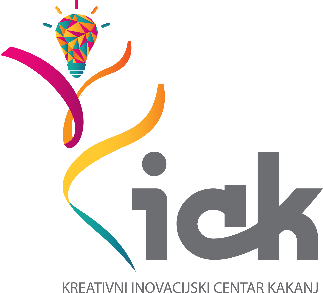 Odaberite koja prostorija vam je potrebna *Uz ovaj document dodajte posljednje važeće Rješenje i ID broj organizacije. Neformalne grupe trebaju dodati kratki opis grupe. *